Guía de apoyo al hogar “Consejo de curso”Ámbito: Interacción y Comprensión del EntornoNúcleo: Comprensión del Entorno SocioculturalOA 5. Comunicar algunos relatos sociales sobre hechos significativos del pasado de su comunidad y país, apoyándose en recursos tales como: fotografías, videos, utensilios u objetos representativos.Tema: Conociendo a las hermanas franciscanas.Objetivo de la Actividad: La finalidad de esta actividad, es que los niños y niñas conozcan la historia de su escuela, su fundadora y las hermanas franciscanas. RESEÑA HISTÓRICA​Nuestra escuela fue fundada en el año 1966 por la Congregación de los Hermanos de la Inmaculada Concepción, denominándola Escuela Alberto Hurtado. ​Siendo cedida en el año 1967 a las Hermanas Franciscanas Penitentes Recolectinas de la Inmaculada Concepción de María, quienes asumieron esta desafiante misión educativa, en beneficio de todos los niños y niñas del sector, dando el nombre de Escuela de Párvulos Los Países Bajos, en honor al origen de la Congregación. ​Los pilares que nos dejó como legado nuestra fundadora Madre María José, son expresados en el AMOR MUTUO, SENCILLEZ, LABORIOSIDAD Y EL DESPRENDIMIENTO propios del Carisma que Madre María José de Jesús, vio florecer. ​Podemos estimular:Intercambio de ideas.Desarrollo de la imaginación.Expresión de necesidades, sentimientos y emociones.En cuanto a las prácticas del Lenguaje:Prácticas del Lenguaje de hablar y escuchar.Relatar lo que se ha observado o escuchado.Relacionar lo que se escucha con las propias experiencias.Escuchar a los compañeros y a los adultos por períodos cada vez más largos.ACTIVIDADESActividad N°1: Después de haber conocido los 4 pilares y escuchado lo que significan, te invito a que observes las siguientes situaciones y encierres en un círculo la acción correcta. 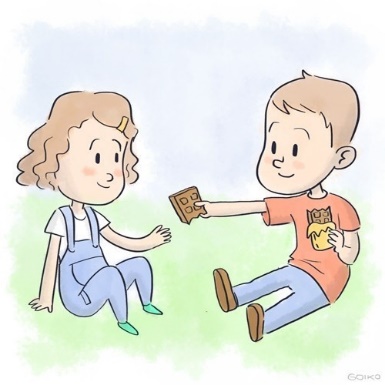 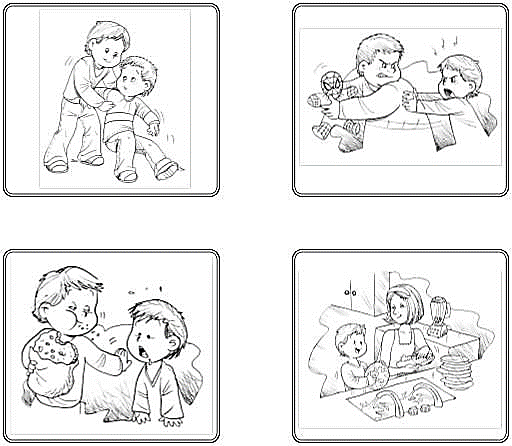 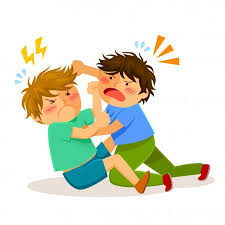 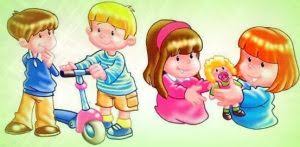 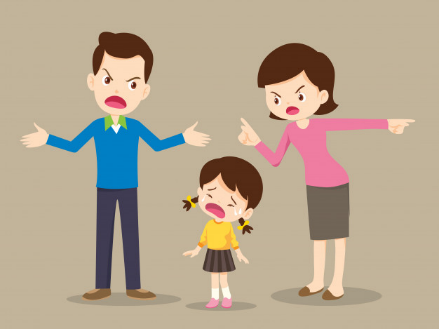 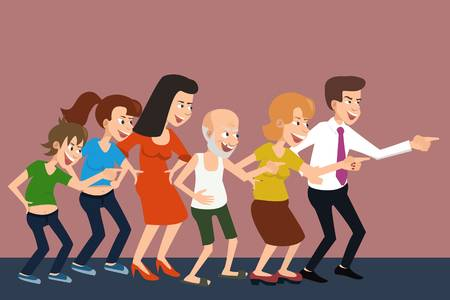 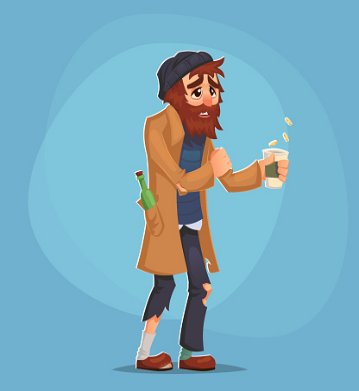 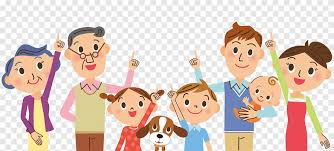 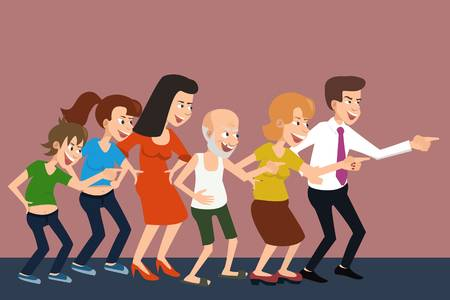 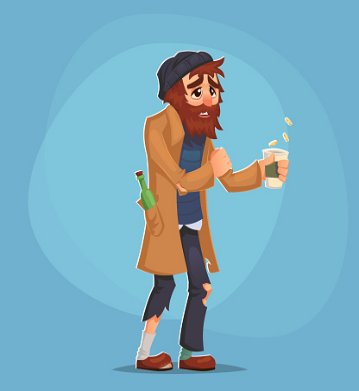 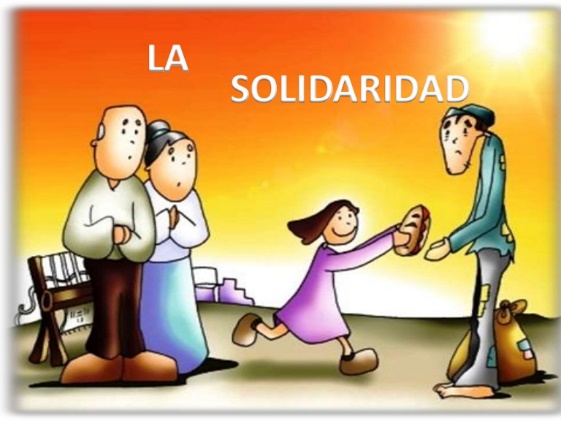 Actividad N°2: Conversa en tu hogar sobre los 4 pilares mencionados en el video y cuéntanos cual es el que aplican en tu familia y por qué.  Actividad N°3: Después de observar el video y conocer a las hermanas franciscanas, te invito a que realices un dibujo sobre ellas con los materiales que mas llamen tu atención. *Cuando realices todas las actividades, escoge solo 1 y súbela a la Plataforma LIRMI, para que podamos evaluar tus aprendizajes.